Об образовании на территории Хотимского районаучастков для голосования по выборам Президента Республики Беларусь	По согласованию с Хотимской районной комиссией по выборам Президента Республики Беларусь и на основании статей 17, 18, 24 Избирательного кодекса Республики Беларусь Хотимский районный исполнительный комитет РЕШИЛ:Образовать на территории Хотимского района 13 участков для голосования по выборам Президента Республики Беларусь в границах согласно приложению.Опубликовать настоящее решение в газете «Шлях Кастрычнiка» и разместить на интернет-сайте Хотимского районного исполнительного комитета.Настоящее решение вступает в силу со дня принятия.Председатель Хотимскогорайонного исполнительного комитета                                                                             М.Н.КуксенковУправляющий делами Хотимского районного исполнительного  комитета                                             Н.П.Хололова    Приложение                                                                               к решению                                                                               Хотимского районного                                                                               исполнительного комитета 								   03.06.2020 № 11-15УЧАСТКИдля голосования по выборамПрезидента Республики Беларусь 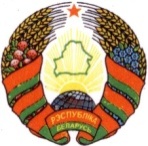 МАГІЛЁЎСКІ АБЛАСНЫВЫКАНАЎЧЫ КАМІТЭТМОГИЛЕВСКИЙ ОБЛАСТНОЙИСПОЛНИТЕЛЬНЫ КОМИТЕТХОЦІМСКІ РАЁННЫВЫКАНАЎЧЫ КАМІТЭТХОТИМСКИЙ РАЙОННЫЙИСПОЛНИТЕЛЬНЫЙ КОМИТЕТРАШЭННЕРЕШЕНИЕ03.06.2020 № 11-15г.п. Хоцімскг.п.ХотимскНомер участка для голосованияГраницы участка для голосованияМесто нахождения участковой комиссии, помещение для голосования123участок для голосования № 1часть городского поселка Хотимска в границах:  улица Дзержинского (дома 
1-18, 19, 20а), переулок Дзержинского, улица Звездная, улица Тенистая, улица Болдина, улица Королева, улица Пушкинская (дома 1-19), улица Кооперативная, улица Комсомольская, улица Молодежная, переулок Гоголевский, переулок Константиновский, переулок Некрасова, улица Чапаева (дома 1-15), улица Ленинская (кроме дома № 1),  площадь Ленина (дома 4, 5, 7), улица Ким, улица Пролетарская, улица Октябрьская, улица Кирова, улица Льнозаводская, улица Белорусская,  улица 50 лет СССР, улица Юбилейная, улица Космонавтов, переулок Космонавтов, улица Садовая (дома 1-40, 42, 44, 46, 48, 50, 52, 54), переулок Пушкинский, переулок Островского, улица Франциска Скорины  городской поселок Хотимск, улица Ленинская, дом 10,  помещение государственного учреждения образования «Средняя школа № .п. Хотимска»участок для голосования № 2часть городского поселка Хотимска в границах: улица Мелиораторов, улица Фрунзе, улица Пионерская, улица Якуба Коласа,  улица Озерная, улица Полевая, улица Культурная, улица Пушкинская (дома 20-83), улица Калинина, улица Садовая (41, 43, 45, 47, 49, 51, 53, 55-86), улица Спортивная, улица Ворошилова, улица Мира, улица Буденного, улица Кулешова, улица Весенняя, улица Клетнянская, улица Первомайская, улица Чапаева (дома 16-51), улица 
М. Богдановича, улица Российская, переулок Восточный, улица Лермонтова, улица Восточная. Населенные пункты: Озеровка Тростинского сельсовета, Ольшов-1 Великолиповского сельсоветагородской поселок Хотимск, улица Чапаева, дом 36,  помещение административного здания коммунального дочернего строительного унитарного предприятия «Хотимская ПМК № 276»участок для голосования № 3часть городского поселка Хотимска в границах:  улица Интернациональная, улица Коммунаров, улица Тимирязева, улица 60 лет БССР, улица 27 съезда КПСС, улица Прыгожая, улица Заречная, улица Новая, улица Гагарина, улица Цветочная,  улица Блакитная, улица Луговая, улица Береговая, улица Набережная, улица Социалистическая, улица Строительная,  улица Энгельса, улица 70 лет Октября, улица Колхозная, переулок Гагарина,  улица Пилипенко, дом № 2а площади Ленина, улица Зеленая, улица Братьев Брайцевых, улица 50 лет ВЛКСМ,  дом № 1 улицы Ленинской. Населенные пункты: Яновка,  Беседский Прудок, Василевка-1, Дружба, Шелодоновка  Тростинского  сельсоветагородской поселок Хотимск, улица Зеленая, дом 2,  помещение государственного учреждения дополнительного образования "Районный центр творчества детей и молодежи "Ветразь надзей" г.п. Хотимска"участок для голосования № 4часть городского поселка Хотимска в границах: улица Парковая, переулок Парковый, улица Заслонова, улица Советская, улица Полесская, улица 70 лет БССР, улица Дзержинского (дома 18а, 20, 21-75), улица Вишневая,  улица Красноармейская, улица Горобца, улица Солнечная,  улица Яблоневая, улица Грушевая. Населенные пункты: Молуновка, Василевка-2, Ольшов-2  Тростинского сельсоветагородской поселок Хотимск, улица Дзержинского, дом 59а, помещение Ивановского  сельского Дома культурыучасток для голосования № 5часть городского поселка Хотимска в границах учреждения здравоохранения «Хотимская центральная районная больница» и государственного учреждения социального обслуживания «Хотимский психоневрологический дом-интернат»городской поселок Хотимск, улица Дзержинского, дом 1,    поликлиника учреждения здравоохранения «Хотимская центральная районная больница»участок для голосования № 6населенные пункты:  Батаево,   Дубровка,  Еленовка, Князевка, Липаки, Ветка, Голубовка, Ивкино, Красная Поляна, Михайловка,  Черченое  Беседовичского сельсоветадеревня Ветка,  улица Советская, дом 27, помещение Ветковского сельского Дома культуры участок для голосования № 7населенные пункты: Беседовичи, Буросово,  Новая Жизнь, Юзефовка, Варваровка, Горня Беседовичского сельсоветаагрогородок  Беседовичи, улица Зелёная, дом 1,  помещение Беседовичского сельского Дома культурыучасток для голосования № 8населенные пункты: Березки, Янополье,   Клин, Красная Заря,   Роскошь, Яново  Березковского сельсоветаагрогородок Березки, улица Антоненко, дом 5а,  помещение Березковского сельского Дома культурыучасток для голосования № 9населенные пункты: Боханы, Канава, Мосин, Павловка Березковского  сельсоветаагрогородок Боханы, улица Зелёная, дом 36, помещение Боханского сельского клубаучасток для голосования № 10населенные пункты: Александровичи, Артюховка,   Ельня, Кленовка, Мартиновка, Новый Путь, Селище, Чернявка Березковского сельсоветаагрогородок Ельня, улица Садовая, дом 5а,  помещение Ельнянского  клуба-библиотекиучасток для голосования № 11населенные пункты: Липовка, Узлоги, Еловец Великолиповского сельсоветаагрогородок Липовка, улица Новосёлов, дом 12,   помещение Великолиповского сельского Дома культурыучасток для голосования № 12населенные пункты: Бруевка, Будочка, Марковка, Подлесная, Розальмово, Тростино, Круглый, Пограничник Тростинского сельсоветадеревня Тростино, улица Новосёлов, дом 6,  помещение Тростинского сельского Дома культурыучасток для голосования № 13населенные пункты: Буда, Забелышин, Новая Жизнь, Орловка, Прудок, Таклевка, Тихань, Фомино Забелышинского сельсоветаагрогородок Забелышин, улица Советская, дом 56, помещение государственного  учреждения образования «Забелышинская средняя школа»